Supplementary MaterialSupplementary Figures and TablesSupplementary Figures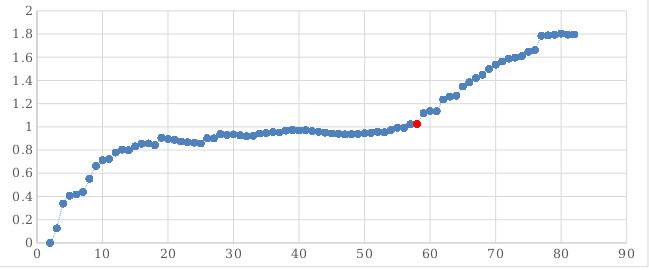 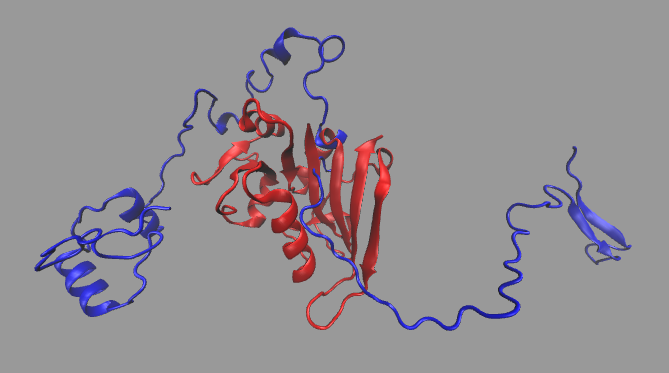 Supplementary TablesTable 1: The structure computed by REDCRAFT using standard Ramachandron restraints. As expected, the structure is locally and globally compromised due to the influence of dynamics on RDC data. Fragment numberResidue RangeBBRMSD with 1RX2Whole protein1 - 159>37ÅFragment 11 - 112.0ÅFragment 216 - 380.8ÅFragment 344 - 605.5ÅFragment 464 - 886.0ÅFragment 593 - 1149.7ÅFragment 6115-1378.9ÅFragment 7138 - 1590.7Å